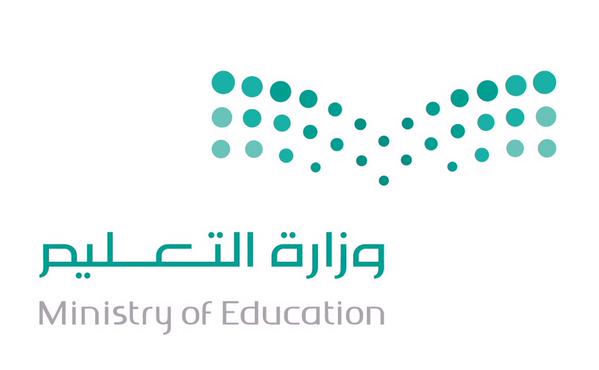 س 1 رتب مراتب الدين ؟ 1 – الاحسان 2 – الايمان 3 – الإسلام س 2 اصل كل صورة بما يناسبها كما في المثال مع كتابة الركن 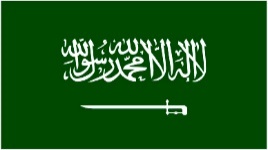 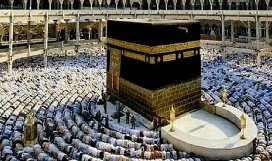 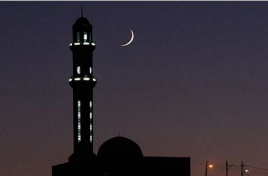 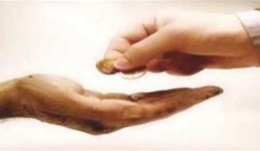 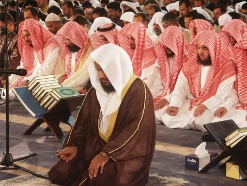                                       مع اطيب الامنيات بالتوفيق ،،،،،،،معلم المادة /                                                   قائد المدرسة : 